Liquid Guard
Antimikrobiálne utierkyPriehľadná ochrana Liquid Guard® okamžite po nanesení likviduje mikroorganizmy a je účinná až jeden rok. Ochranná vrstva ostrých kryštalických nanočastíc nežiaduce mikróby fyzicky prepichuje, a tým im bráni vytvoriť si odolnosť a následne rásť či mutovať.Roztok Liquid Guard® môžete použiť na rôzne materiály, napríklad na sklo, textil, kožu, plast, kovy, keramiku, kameň, drevo a ďalšie. Prípravok nie je voči žiadnym materiálom agresívny, ani ich nijako nepoškodzuje. Neobsahuje halogény, ťažké kovy, fluór, PBT/vPvB & SVHC a bol dermatologicky testovaný s výborným výsledným hodnotením, nedráždi pokožku ani pri dlhodobom styku.Certifikáty:Liquid Guard® bol testovaný v rôznych nezávislých laboratóriách a spĺňa tie najprísnejšie kritériá.Dermatologicky testováné (stáhnout zde)Testovanie virucidnej aktivity vírusu chrípky A/H1N1 (stáhnout zde)Testovanie virucidnej aktivity vírusu TGEV-Coronavirus (stáhnout zde)Test na antimikrobiálnu aktivitu a účinnosť (Escherichia coli) (stáhnout zde)Test na antimikrobiálnu aktivitu a účinnosť (Staphylococcus aureus) (stáhnout zde)Test na antimikrobiálnu aktivitu a účinnosť po dobu 4 rokov od aplikácie (Staphylococcus aureus) (stáhnout zde)Prečo si vybrať antimikrobiálne utierky Liquid Guard?Antimikrobiálna ochranaChránia zdravie tým, že na povrchoch, ktorých sa dotýkame, aktívne ničia rôzne typy baktérií, vírusov, plesní, húb, rias a kvasiniek.Šetria peniazeLiquid Guard® aktívne hubí mikroorganizmy na všetkých povrchoch. Následná údržba sa vykonáva iba vodou a utierkou. Nepotrebujete drahé chemické prípravky.Dermatologicky testovánéLiquidGuard ® je bezpečný. Nedráždi pokožku ani pri dlhodobom kontakte.Dlhodobá ochranaPriehľadná vrstva Liquid Guard® aktívne ničí mikroorganizmy až 1 rok.Rýchla a jednoduchá aplikáciaBalenie obsahuje dve aplikačné utierky, vďaka ktorým je aplikácia veľmi rýchla a jednoduchá.Ako aplikácia Liquid Guard funguje?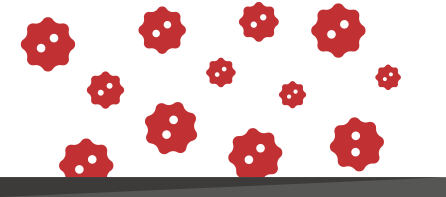 1. Bez ošetrenia sa na povrchu zachytávajú mikrobiálni škodcovia, ktorí sa množia, vytvárajú plesne, zápach, prenášajú sa dotykom, a predstavujú tak zdravotné riziká.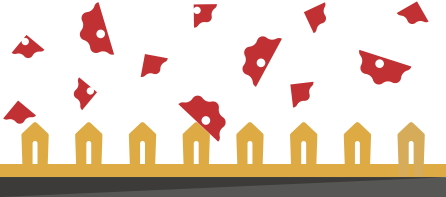 2. Ochranný roztok Liquid Guard ® vytvára na povrchu vrstvu ostrých nanočastíc, ktoré mikróby fyzicky prepichujú a aktívne ich ničia.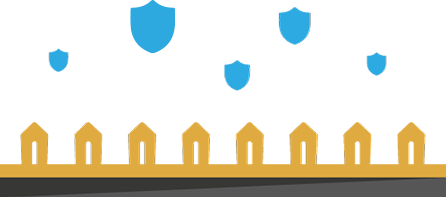 3. Roztok Liquid Guard® chráni a aktívne ničí mikroorganizmy na ošetrenom povrchu až 1 rok.Prečo používať Liquid Guard?Mikrobiálni škodcovia sa prichytávajú na povrchoch, na ktorých sa môžu dlhodobo množiť. Pri dotyku s kontaminovaným povrchom, ktorý často opakovane používajú rôzni ľudia, dochádza k prenosu škodcov na ľudský organizmus, čo môže spôsobiť rôzne zdravotné problémy alebo vírusové a bakteriálne ochorenia. Pri správnom ošetrení môžete toto riziko eliminovať až na 1 rok.Kde môžete Liquid Guard využiť?Liquid Guard® má díky svým antimikrobiálním vlastnostem velmi široké uplatnění:Súkromný sektor,verejný sektor,hromadná doprava,ubytovacie služby,školy a univerzity,šport a wellness,priemysel a poľnohospodárstvo,zložky IZS a armádaAko prípravok správne aplikovať?Prípravok Liquid Guard® nanášajte len na vyčistený, suchý a nenasiakavý povrch.Utierkou č. 1 ošetrovaný povrch dôkladne odmastite a vyleštiteUtierkou č. 2 roztok dôsledne votrite do ošetrovaného povrchu. Viditeľné šmuhy odstráňte čistou papierovou utierkou alebo utierkou z mikrovlákna.Nechajte roztok 3 – 6 hodín úplne zaschnúť (pri izbovej teplote) a povrchu sa až do úplného zaschnutia nedotýkajte.Následnú údržbu a čistenie vykonávajte bez agresívnych chemických látok.Jedno balenie vystačí na ošetrenie až 4 m2. Utierky sú určené len na jedno použitie. Po otvorení ihneď aplikujte. V balení nájdete jednorazové rukavice.Mechanická odolnost roztoku Liquid Guard:Sklo; keramika > 40 000 cyklov podľa ISO 11998 
(Čistenie vodou alebo papierovou utierkou).Vzácne kovy > 20 000 cyklov podľa ISO 11998 (čistenie vodou).Plasty > 5 000 cyklov podľa ISO 11998 (čistenie vodou).Odolný voči slanej vode, 100 % priehľadný, exspirácia minimálne 12 mesiacov od dátumu výroby. Hrúbka ochrannej vrstvy: približne 150 až 300 nm.Zloženie:Ubrousek krok č. 1 CLEAN & PRIMER: 5 % nebo více, avšak méně než 15 % fosforečnany, méně než 5 % fosfonáty, parfém.
Ubrousek krok č. 2 WIPE: 100g roztoku obsahuje: Quat-Silsesquioxane < 3g. Ostatní složky: polymery, demineralizovaná voda, amorfní oxid křemičitý (nano).Další informace o Liquid Guard naleznete na stránkách www.liquidguard.cz